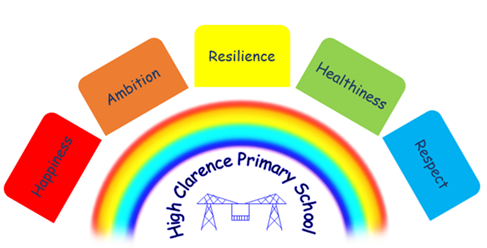 19th May 2023Dear Parents/CarersTests and AssessmentsThe year 6 children took part in their SATs tests last week and showed an excellent attitude and commitment all week. They finished the week off with a treat at Jump 360 on the Friday afternoon!!Year 2 children will be assessed for the KS1 SATs between the dates of 22nd May and 26th May 2023.Year 4 children will take part in the Multiplication Tables check between the dates of 5th June and 23rd June.Year 1 children will be taking part in their Phonics test on 14th and 15th June 2023.All other children in school will be assessed this term.Coffee Morning/Jumble SaleAt our coffee morning next Thursday, 25th May there will be a jumble sale. All proceeds from this will go towards the school trips that the children take part in over the school year. It will be lovely to see you all there! Alternatively if you cannot make it you can send a little bit of money in with your child to go to the jumble sale on the day. Thank you.Half term holidayThe last day in school this half term is Friday, 26th May 2023. School is closed for a week and will re-open on Monday, 5th June 2023.School MealsWe have been advised from Stockton Council that the school meals charge will be increasing to £2.50 per day from Monday, 5th June 2023. This equates to £12.50 per week.Sports DaySports Day will be held on 20th June 2023 at 1.30 p.m. on the school field, weather permitting. Everyone is welcome to come along to support the children. Don’t forget to bring along your running shoes for the adult races!!!Leavers ServiceThe year 6 Leavers service will be held on Friday, 7th July 2023 at 1.30 p.m. in the school hall. All parents/carers are welcome to come along to celebrate and remember their time here before they move onto their Secondary schools.N CaraherHeadteacher								PTO for datesDates for your Diary DateEventMonday, 22nd MayKS1 SATs assessments take place all weekThursday, 25th MayCoffee morning/Jumble Sale in school hall from 8.45 a.m.Friday, 26th MayLast day in school before we break up for half term.Monday, 5th JuneSchool re-opensThursday, 8th JuneCoffee morning in school hall 8.45 a.m. – 10.45 a.m. (every Thursday morning)Wednesday, 14th JuneJewellery making course starts 1- 3 p.m.Wednesday, 14th JuneY1 Phonics tests take place today and tomorrowThursday, 15th JuneCrafts course starts 9.30 – 11.30 a.m.Tuesday, 20th JuneSports Day 1.30 p.m. school fieldFriday, 7th JulyLeavers Service 1.30 p.m. school hallThursday, 20th JulySchool closed for PD dayFriday, 21st JulySummer holidays beginMonday, 4th SeptemberSchool closed for PD dayTuesday, 5th SeptemberSchool re-opens